Drodzy Rodzice!Prosimy o przekazywanie swoich sugestiii propozycji dotyczących pisemka.Z wyrazami szacunku nauczyciele przedszkolaZ ŻYCIA PRZEDSZKOLA6 IV 2018 Włączyliśmy się w obchody Światowego Dnia Świadomości Autyzmu. Celem wydarzenia było zwiększenie świadomości i wrażliwości dotyczącej autyzmu oraz zwrócenie uwagi na główne problemy osób z autyzmem. 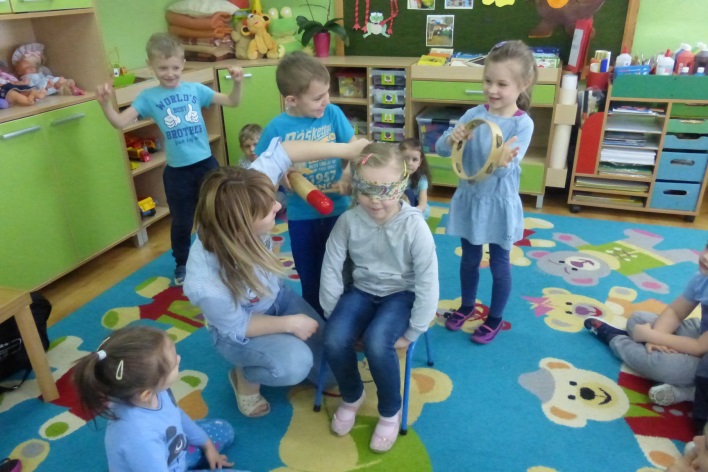 Warsztaty w grupie drugiej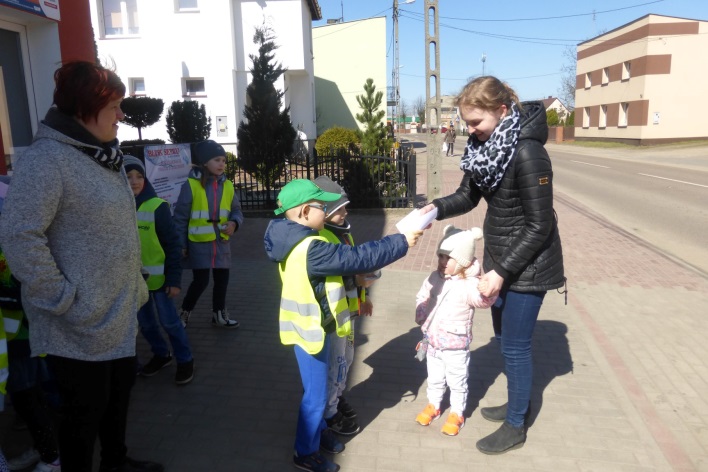 Przemarsz i rozdawanie ulotek 7 IV 2018 Nauczycielki wzięły udział w konferencji podsumowującej wojewódzki konkurs „Ptaki – literackie i fotograficzne impresje”. W konkursie wzięło udział 120 przedszkoli, szkół podstawowych i ponadpodstawowych z Warmii i Mazur. W najmłodszej kategorii kapituła konkursu przyznała pierwsze miejsca grupie drugiej i grupie trzeciej z naszego przedszkola.  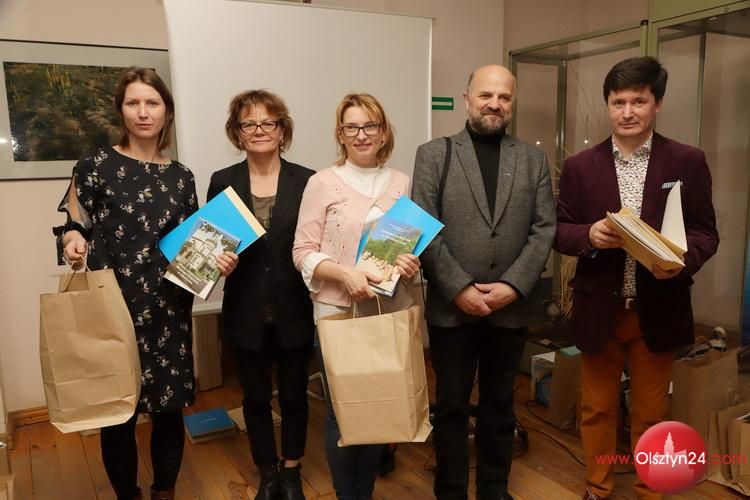 Odbiór nagród 12 IV 2018 W ramach zajęć z zakresu zdrowego odżywiania grupa trzecia przygotowała sałatkę jarzynową. 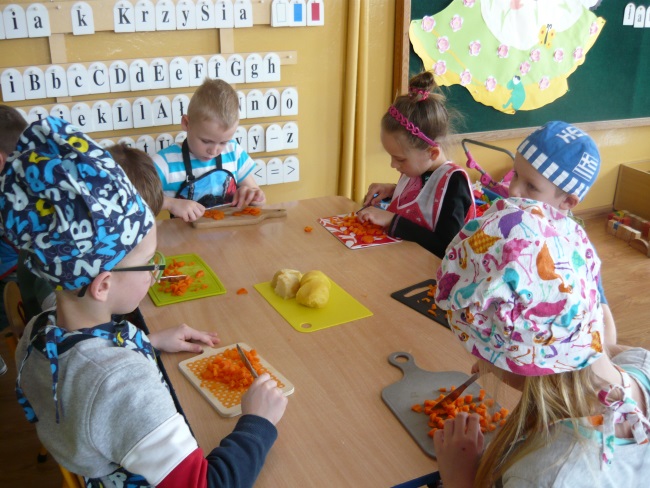    Wiewiórki podczas pracy17 i 24 IV 2018 W ramach realizacji tematyki zdrowotnej odbyły się spotkania z pielęgniarką.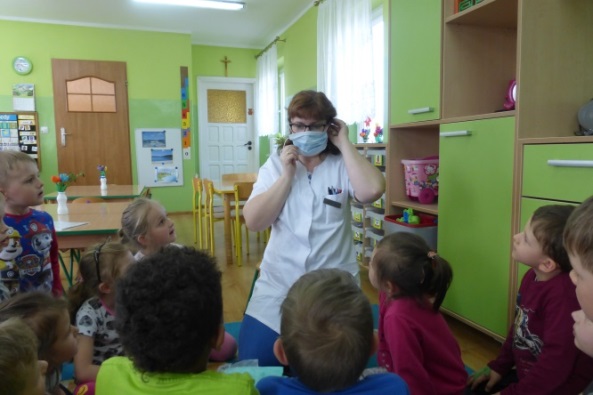       Pogadanka w grupie drugiej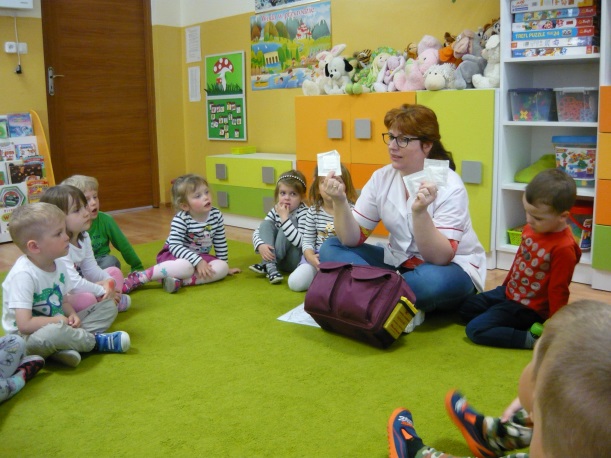      Spotkanie w grupie pierwszej20 IV 2018 Wzięliśmy udział w wiosennej akcji sprzątania.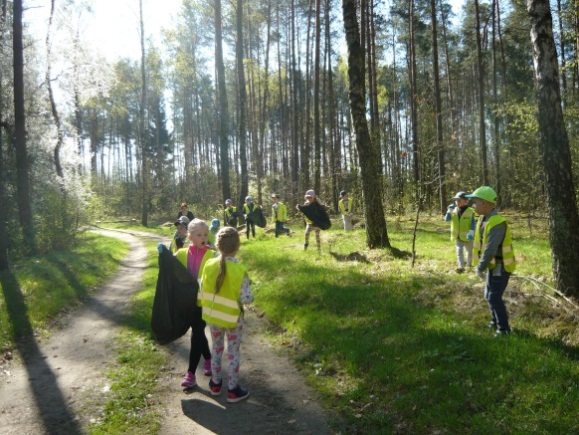       Sprzątanie lasu25 IV  2018Program artystyczny z okazji Dnia Ziemi oraz podsumowanie programu antytytoniowego „Czyste powietrze wokół nas”. 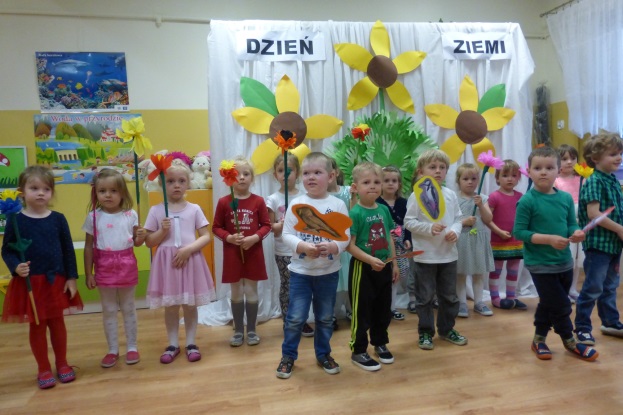     Najmłodsze dzieci przed publicznością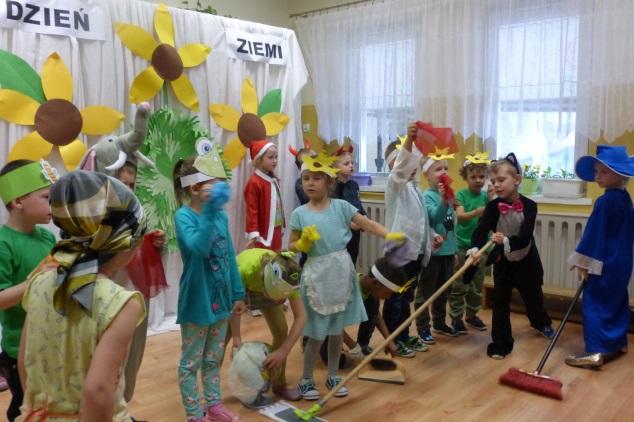     Przedstawienie w wykonaniu Misiów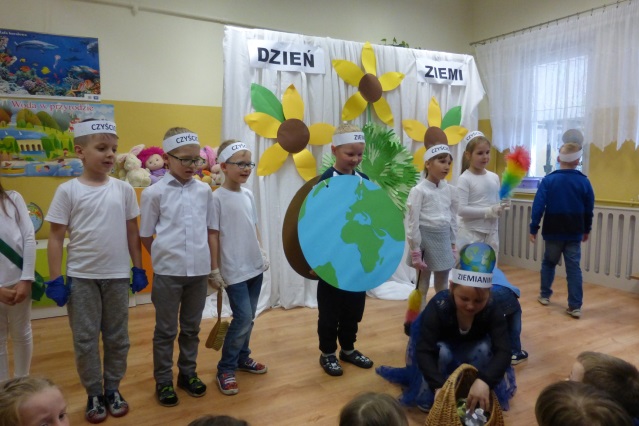    Występ Wiewiórek26 IV 2018 Marta Matusiak z naszego przedszkola zdobyła trzecie miejsce w międzyprzedszkolnym konkursie piosenki dziecięcej „Gwiazdy to my”.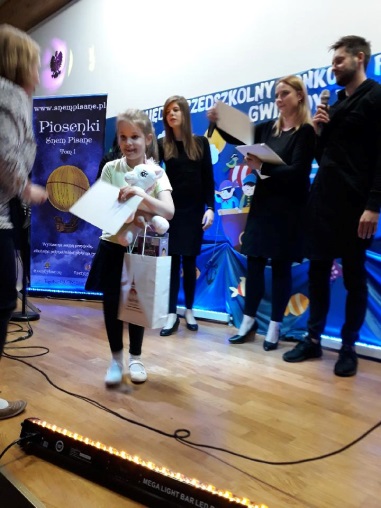                   Marta odbiera nagrodę26 IV 2018 Grupa druga i trzecia wybrały się na wycieczkę do SP w Rybnie na przedstawienie o tematyce wiosennej oraz na wspólne zabawy z dziećmi z oddziału przedszkolnego. 16,23 i 30 IV 2018Wszystkie grupy  przedszkolne wzięły udział w poniedziałkowych spotkaniach bajkowych zorganizowanych przez bibliotekę.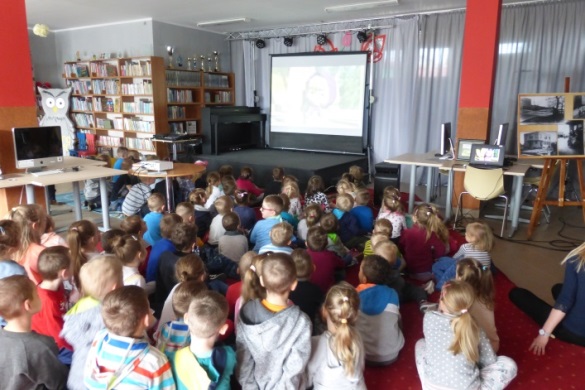       Wycieczka do biblioteki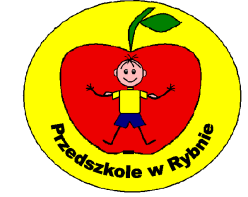 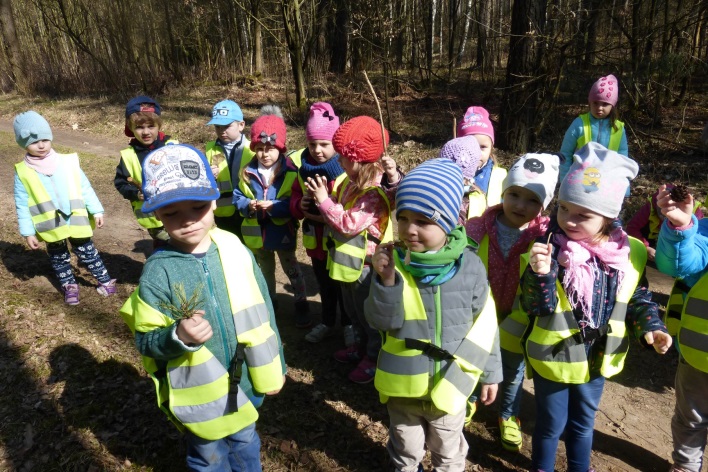 Poznawanie przyrody  Najpiękniejszą wiosną jest dobroć sercaNikolaus LenauNr 76KWIECIEŃ 2018PRZEDSZKOLE                               W RYBNIE